Številka: 477-139/2013-MPJU-204Datum:   6. 12. 2023Republika Slovenija, Ministrstvo za javno upravo, Tržaška cesta 21, Ljubljana, skladno z 52. členom Zakona o stvarnem premoženju države in samoupravnih lokalnih skupnosti (Uradni list RS, št. 11/18, 79/18 in 78/23-ZORR – v nadaljevanju: ZSPDSLS-1) in 19. členom Uredbe o stvarnem premoženju države in samoupravnih lokalnih skupnosti (Uradni list RS, št. 31/18) objavlja  NAMERO ZA PRODAJO NEPREMIČNIN, PARC. ŠT. 394 IN 395, OBE K.O. 18-KRPLIVNIKV DELEŽU DO 1/2PO METODI NEPOSREDNE POGODBE1. Naziv in sedež organizatorja prodaje Republika Slovenija, Ministrstvo za javno upravo, Tržaška cesta 21, 1000 Ljubljana.2. Predmet prodaje Predmet prodaje sta nepremičnini:Predmet prodaje je solastniški delež v lasti Republike Slovenije na parc. št. 394 in 395, obe k.o. 18-Krplivnik. Nepremičnini se prodajata kot celota.Nepremičnina, parc. št. 394 k.o. 18-Krplivnik v naravi predstavlja stanovanjsko stavbo na naslovu Krplivnik 13, Hodoš (ID znak: stavba 18 59). Iz podatkov GURS je razvidno, da je bil objekt z ID znakom: stavba 18 59 zgrajen leta 1956. Objekt je etažnosti P + podstrešje ter je grajen klasično masivno. Finalna obdelava je skoraj v celoti dotrajana. Temelji so pasovni, zidovi so opečni, vmesne plošče so lesene, tramovne. Ostrešje objekta je leseno tramovno, streha je simetrična dvokapnica, kritina pa je opečna, na več mestih zamaka. Objekt je brez žlebov. Okna so lesena, zastekljena z navadnim steklom in dotrajana. Fasada ni izvedena. Izvedena je električna instalacija, vodovodne instalacije ni, prav tako ne kanalizacije in centralne kurjave. Objekt je prazen, slabo vzdrževan, v slabem fizičnem stanju.Nepremičnina, parc. št. 395 k.o. 18-Krplivnik v naravi predstavlja pozidano stavbno zemljišče, na katerem stoji nestanovanjski objekt, ki je bil po podatkih GURS zgrajen leta 1973 (ID znak: stavba 18 61). Objekt je klasično masivno grajen, namenjen hlevom in spravilu pridelka. Finalna obdelava je skoraj v celoti dotrajana. Ostrešje objekta je leseno tramovno, streha simetrična dvokapnica, kritina opečna. Objekt je brez instalacij. Objekt v zadnjih letih ni bil v uporabi in je dotrajan.V zemljiški knjigi je pri solastniških deležih vseh solastnikov vpisana zaznamba postopka za delitev solastnine, ki se je vodil pred Okrajnim sodiščem v Murski Soboti pod opr. št. N 5/2022 in se je kot neuspešen zaključil. Sodišču je bilo že predlagano, da na podlagi petega odstavka 156. člena Zakona o nepravdnem postopku poskrbi za izbris zaznambe.Solastniški deleži ostalih solastnikov na predmetni nepremičnini niso predmet te prodaje.Solastniki nepremičnine imajo na podlagi 3. odstavka 66. člena Stvarnopravnega zakonika (Uradni list RS, št. 87/02, 91/13 in 23/20) pri prodaji solastniškega deleža v lasti države predkupno pravico. V kolikor predkupno pravico hkrati uveljavlja več solastnikov, lahko vsak od njih uveljavlja predkupno pravico v sorazmerju s svojim idealnim deležem.Nepremičnini, ki sta predmet prodaje, sta po namenski rabi deloma stavbno in deloma kmetijsko zemljišče. Zato bo potrebno pri postopku prodaje postopati tudi v skladu z določbami Zakona o kmetijskih zemljiščih (Uradni list RS, št. 71/11 – UPB in nasl.).3. Vrsta pravnega posla in sklenitev pogodbe Prodaja nepremičnine po metodi neposredne pogodbe. Pogodba mora biti sklenjena v roku 15 dni po pozivu organizatorja postopka prodaje. V kolikor pogodba ni sklenjena v danem roku lahko organizator odstopi od sklenitve posla. 4. Najnižja ponudbena cenaPonudbena cena za solastniški delež v lasti Republike Slovenije na nepremičninah, parc. št. 394 in 395, obe k.o. 18-Krplivnik znaša 5.900,00 EUR. Najugodnejši ponudnik plača na ponujeno ceno še 2% davek na promet nepremičnin.Ponudba se odda na obrazcu z vsebino iz priloge 1 te objave.5. Način in rok plačila kupnineKupnina se plača v 30-ih dneh po sklenitvi pogodbe. Plačilo celotne kupnine v določenem roku je bistvena sestavina pravnega posla. V kolikor kupnina ni plačana v roku, se šteje posel za razvezan po samem zakonu.6. Sklenitev pogodbe V kolikor bo v roku prispelo več ponudb, se bodo organizirala dodatna pogajanja o ceni in o drugih pogojih pravnega posla. Pogodba bo sklenjena s tistim ponudnikom, ki bo ponudil najvišjo odkupno ceno pod pogojem, da solastniki ne bodo uveljavljali predkupne pravice in da v postopku prodaje nepremičnin v skladu z določbami Zakona o kmetijskih zemljiščih noben od zakonitih predkupnih upravičencev s prednostnim vrstnim redom ne bo uveljavljal predkupne pravice.Cene in drugi elementi ponudbe, ponujeni na pogajanjih, so zavezujoči. Vse stroške v zvezi s prenosom lastništva (overitve, takse, vpis v zemljiško knjigo in drugo) plača kupec.Nepremičnini bosta prodani po načelu videno – kupljeno, zato morebitne reklamacije po sklenitvi prodajne pogodbe ne bodo upoštevane. Prodajalka ne jamči za izmere površin, niti za njun namen uporabe. Kupec sam prevzema obveznost odprave morebitnih pomanjkljivosti v zvezi s kvaliteto in obsegom predmeta prodaje.Organizator si pridržuje pravico, da lahko do sklenitve pravnega posla, brez odškodninske odgovornosti, odstopi od pogajanj.7. Podrobnejši pogoji zbiranja ponudbPonudbo lahko oddajo pravne in fizične osebe, ki v skladu s pravnim redom Republike Slovenije lahko postanejo lastniki nepremičnin. Ponudniki pošljejo ponudbe oziroma ponudbe prinesejo osebno v zaprti pisemski ovojnici z navedbo » NP 477-139/2013-MPJU – NE ODPIRAJ« na naslov organizatorja: Ministrstvo za javno upravo, Tržaška cesta 21, Ljubljana. Kot popolna ponudba se šteje tista, ki vsebuje:1.	izpolnjen, lastnoročno podpisan obrazec, ki je priloga 1 te objave 2.	kopijo veljavnega uradnega identifikacijskega dokumenta. V kolikor ponudnik ne predloži kopije osebne izkaznice ali potne listine, je potrebno kopiji uradnega identifikacijskega dokumenta priložiti tudi potrdilo o državljanstvu ali izpisek iz matičnega registra – velja za fizične osebe in s.p.-je.Šteje se, da je ponudba pravočasna, če na naslov organizatorja prispe najkasneje do 28. 12. 2023 do 15.00 ure1. Nepopolne, nepravočasne oziroma ponudbe, ki ne bodo izpolnjevale drugih pogojev iz te točke, bodo izločene iz postopka. Odpiranje ponudb NE BO javno.Ponudniki bodo o rezultatih zbiranja ponudb obveščeni na njihov elektronski naslov najkasneje 7 dni po zaključenem odpiranju ponudb. 8. Ogled Za dodatne informacije v zvezi s postopkom prodaje se obrnite na Lucijo Srebernjak, telefon 01 478 16 60, e-pošta: lucija.srebernjak@gov.si. Ogled nepremičnin je mogoč na podlagi predhodne najave na telefon: 01 478 1660.9. OpozoriloOrganizator lahko do sklenitve pravnega posla, postopek zbiranja ponudb ustavi oziroma ne sklene pogodbe z uspelim ponudnikom, brez odškodninske odgovornosti.10 . Objava  obvestila posameznikom po 13. členu Splošne uredbe o varstvu podatkov (GDPR)Obvestilo posameznikom po 13. členu Splošne uredbe o varstvu podatkov (GDPR) glede obdelave osebnih podatkov v elektronskih zbirkah in zbirkah dokumentarnega gradiva Ministrstva za javno upravo je objavljeno na spletni strani: https://www.gov.si/assets/ministrstva/MJU/DSP/Sistemsko-urejanje/OBVESTILO_ravnanje_s_stvarnim_premozenjem-1.pdf_____________________1  Vse zainteresirane ponudnike opozarjamo na spremenjeno poslovanje Pošte Slovenije d.o.o. od 1. 7. 2021 dalje. Vse podrobnejše informacije so dostopne na naslednji povezavi:https://www.posta.si/o-nas/novice/posta-slovenije-s-1-julijem-uvaja-locevanje-posiljk-korespondence-na-prednostne-in-neprednostne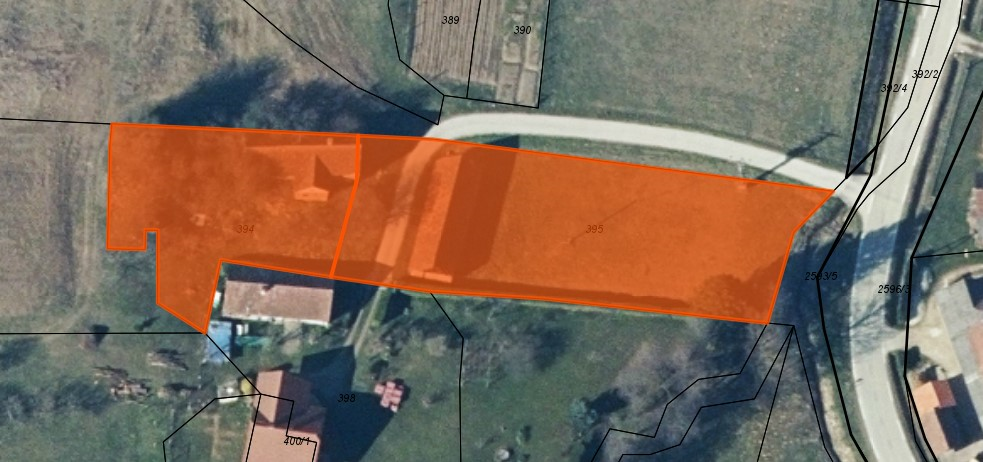 parc. št.katastrska občinaID znakizmera (do celote)delež39418-Krplivnikparcela 18 394767,00 m21/239518-Krplivnikparcela 18 3951.423,00 m21/2na podlagi pooblastila št. 1004-113/2015/106 z dne 18. 10. 2023Maja Pogačargeneralna direktoricaDirektorata za stvarno premoženje